	 Bill of Sale and Odometer Disclosure Statement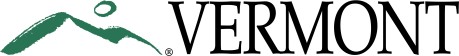 Department of Motor VehiclesAgency of Transportation120 State StreetMontpelier, Vermont 05603-0001802.828.2000dmv.vermont.govThe vehicle/vessel is free of all liens and encumbrances. Statements and warrants made herein are certified under penalty of 23 V.S.A. Sections 202, 203, 2082 & 3829 (4). If vehicle is jointly owned, both owners must sign.Odometer Disclosure StatementFederal and State laws require that the Seller/Lessee disclose the mileage to the Buyer/Lessor in connection with the transfer of ownership. An inaccurate statement, or failure to complete the statement, may result in fines and/or imprisonment, pursuant to 49 U.S.C. § 32709, and pursuant to Vermont’s Consumer Fraud Law.Signatures from both the buyer and seller are required.You must submit an Odometer Disclosure Statement for vehicles model year 2011i and newer, self-propelled, and with a registered weight of 16,000 lbs. or less.Section 1 - Vehicle InformationSection 2 - Odometer DisclosureFederal and State law require that you furnish to the buyer a written odometer disclosure statement upon transfer of ownership. Failure to complete or providing a false statement may result in fines and/or imprisonment.I certify that the odometer reading: (check one) Reflects the actual mileage.Reflects the mileage in excess of the odometer’s mechanical limits.Enter odometer reading (no tenths)Is not the actual mileage. Warning - Odometer DiscrepancySection 3 – Seller/Transferor InformationSection 4 - Buyer InformationStatements and warrants made herein are certified under penalty of 23 V.S.A. Sections 202, 203, 2082 & 3829 (4). If the vehicle is jointly owned, only one (1) seller signature is required.i As of January 1, 2021, vehicles of model year 2011 and newer are subject to odometer disclosure for 20 years. Under the old rule, a 2011 vehicle would have become exempt from disclosure in 2021. Under the new rule, the odometer reading must be disclosed at the sale of a 2011 vehicle until 2031, 2012 vehicles will become exempt in 2032 and so on.VT-005 01/2022 MTCI / We (Seller(s) (If a company, give company name)I / We (Seller(s) (If a company, give company name)I / We (Seller(s) (If a company, give company name)I / We (Seller(s) (If a company, give company name)I / We (Seller(s) (If a company, give company name)I / We (Seller(s) (If a company, give company name)I / We (Seller(s) (If a company, give company name)I / We (Seller(s) (If a company, give company name)hereby sell, assign or transferownership of the vehicle or vessel described belowhereby sell, assign or transferownership of the vehicle or vessel described belowhereby sell, assign or transferownership of the vehicle or vessel described belowhereby sell, assign or transferownership of the vehicle or vessel described belowhereby sell, assign or transferownership of the vehicle or vessel described belowhereby sell, assign or transferownership of the vehicle or vessel described belowhereby sell, assign or transferownership of the vehicle or vessel described belowhereby sell, assign or transferownership of the vehicle or vessel described belowYearYearMakeModelBody/Hull TypeBody/Hull TypeBody/Hull TypeColorColorVessel LengthVessel LengthVessel Lengthft.	in.ft.	in.ft.	in.Vehicle/Vessel Identification Number (VIN/HIN)Vehicle/Vessel Identification Number (VIN/HIN)Vehicle/Vessel Identification Number (VIN/HIN)Vehicle/Vessel Identification Number (VIN/HIN)Vehicle/Vessel Identification Number (VIN/HIN)Vehicle/Vessel Identification Number (VIN/HIN)Vehicle/Vessel Identification Number (VIN/HIN)Odometer Reading (Vehicles only, no tenths)Odometer Reading (Vehicles only, no tenths)Odometer Reading (Vehicles only, no tenths)Odometer Reading (Vehicles only, no tenths)Odometer Reading (Vehicles only, no tenths)MilesMilesMilesKilometersHoursMilesMilesMilesKilometersHoursNew OwnerNew OwnerNew OwnerNew OwnerNew OwnerNew Co-OwnerNew Co-OwnerNew Co-OwnerNew Co-OwnerNew Co-OwnerNew Co-OwnerNew Co-Ownerto:on:DateDateDateDatefor:$$$$$$Has this vehicle failed an emissions test and been granted a time extension waiver in the past 12 months?	Yes	NoNOTE: A vehicle may not have two (2) consecutive time extension waivers. See avip.vermont.gov for more information.Has this vehicle failed an emissions test and been granted a time extension waiver in the past 12 months?	Yes	NoNOTE: A vehicle may not have two (2) consecutive time extension waivers. See avip.vermont.gov for more information.Has this vehicle failed an emissions test and been granted a time extension waiver in the past 12 months?	Yes	NoNOTE: A vehicle may not have two (2) consecutive time extension waivers. See avip.vermont.gov for more information.Has this vehicle failed an emissions test and been granted a time extension waiver in the past 12 months?	Yes	NoNOTE: A vehicle may not have two (2) consecutive time extension waivers. See avip.vermont.gov for more information.Has this vehicle failed an emissions test and been granted a time extension waiver in the past 12 months?	Yes	NoNOTE: A vehicle may not have two (2) consecutive time extension waivers. See avip.vermont.gov for more information.Has this vehicle failed an emissions test and been granted a time extension waiver in the past 12 months?	Yes	NoNOTE: A vehicle may not have two (2) consecutive time extension waivers. See avip.vermont.gov for more information.Has this vehicle failed an emissions test and been granted a time extension waiver in the past 12 months?	Yes	NoNOTE: A vehicle may not have two (2) consecutive time extension waivers. See avip.vermont.gov for more information.Has this vehicle failed an emissions test and been granted a time extension waiver in the past 12 months?	Yes	NoNOTE: A vehicle may not have two (2) consecutive time extension waivers. See avip.vermont.gov for more information.Has this vehicle failed an emissions test and been granted a time extension waiver in the past 12 months?	Yes	NoNOTE: A vehicle may not have two (2) consecutive time extension waivers. See avip.vermont.gov for more information.Has this vehicle failed an emissions test and been granted a time extension waiver in the past 12 months?	Yes	NoNOTE: A vehicle may not have two (2) consecutive time extension waivers. See avip.vermont.gov for more information.Has this vehicle failed an emissions test and been granted a time extension waiver in the past 12 months?	Yes	NoNOTE: A vehicle may not have two (2) consecutive time extension waivers. See avip.vermont.gov for more information.Has this vehicle failed an emissions test and been granted a time extension waiver in the past 12 months?	Yes	NoNOTE: A vehicle may not have two (2) consecutive time extension waivers. See avip.vermont.gov for more information.If Vehicle is Salvage, Salvage and Rebuilt or Totaled this Section Must be Completed:I/We certify the motor vehicle described above is:	Salvage	Salvage and Rebuilt	Declared a total loss by insurerAny person who sells trades or offers for sale or trade any interest in a salvaged, salvaged and rebuilt or totaled vehicle shall disclose the fact that the vehicle has been salvaged and rebuilt or totaled to a prospective purchaser both orally and in writing before a sale, trade or transfer is made. Written disclosure that the vehicle has been salvaged, salvaged and rebuilt or totaled, in addition to being disclosed on the certificate of title as required by this subchapter, shall also be conspicuously disclosed on any bill of sale, transfer, purchase or other agreement.Failure of the seller to provide the notices required by this section shall result in the seller being required, at the option of the buyer, to refund to the buyer the purchase price, including taxes, license fees and similar governmental charges. This information has been conveyed to the purchaser, both orally and in writing in accordance with 23 V.S.A. Sections 2093 (b) (c), Salvaged, totaled and rebuilt vehicles. If this section is completed at least one new owner must sign:If Vehicle is Salvage, Salvage and Rebuilt or Totaled this Section Must be Completed:I/We certify the motor vehicle described above is:	Salvage	Salvage and Rebuilt	Declared a total loss by insurerAny person who sells trades or offers for sale or trade any interest in a salvaged, salvaged and rebuilt or totaled vehicle shall disclose the fact that the vehicle has been salvaged and rebuilt or totaled to a prospective purchaser both orally and in writing before a sale, trade or transfer is made. Written disclosure that the vehicle has been salvaged, salvaged and rebuilt or totaled, in addition to being disclosed on the certificate of title as required by this subchapter, shall also be conspicuously disclosed on any bill of sale, transfer, purchase or other agreement.Failure of the seller to provide the notices required by this section shall result in the seller being required, at the option of the buyer, to refund to the buyer the purchase price, including taxes, license fees and similar governmental charges. This information has been conveyed to the purchaser, both orally and in writing in accordance with 23 V.S.A. Sections 2093 (b) (c), Salvaged, totaled and rebuilt vehicles. If this section is completed at least one new owner must sign:If Vehicle is Salvage, Salvage and Rebuilt or Totaled this Section Must be Completed:I/We certify the motor vehicle described above is:	Salvage	Salvage and Rebuilt	Declared a total loss by insurerAny person who sells trades or offers for sale or trade any interest in a salvaged, salvaged and rebuilt or totaled vehicle shall disclose the fact that the vehicle has been salvaged and rebuilt or totaled to a prospective purchaser both orally and in writing before a sale, trade or transfer is made. Written disclosure that the vehicle has been salvaged, salvaged and rebuilt or totaled, in addition to being disclosed on the certificate of title as required by this subchapter, shall also be conspicuously disclosed on any bill of sale, transfer, purchase or other agreement.Failure of the seller to provide the notices required by this section shall result in the seller being required, at the option of the buyer, to refund to the buyer the purchase price, including taxes, license fees and similar governmental charges. This information has been conveyed to the purchaser, both orally and in writing in accordance with 23 V.S.A. Sections 2093 (b) (c), Salvaged, totaled and rebuilt vehicles. If this section is completed at least one new owner must sign:If Vehicle is Salvage, Salvage and Rebuilt or Totaled this Section Must be Completed:I/We certify the motor vehicle described above is:	Salvage	Salvage and Rebuilt	Declared a total loss by insurerAny person who sells trades or offers for sale or trade any interest in a salvaged, salvaged and rebuilt or totaled vehicle shall disclose the fact that the vehicle has been salvaged and rebuilt or totaled to a prospective purchaser both orally and in writing before a sale, trade or transfer is made. Written disclosure that the vehicle has been salvaged, salvaged and rebuilt or totaled, in addition to being disclosed on the certificate of title as required by this subchapter, shall also be conspicuously disclosed on any bill of sale, transfer, purchase or other agreement.Failure of the seller to provide the notices required by this section shall result in the seller being required, at the option of the buyer, to refund to the buyer the purchase price, including taxes, license fees and similar governmental charges. This information has been conveyed to the purchaser, both orally and in writing in accordance with 23 V.S.A. Sections 2093 (b) (c), Salvaged, totaled and rebuilt vehicles. If this section is completed at least one new owner must sign:If Vehicle is Salvage, Salvage and Rebuilt or Totaled this Section Must be Completed:I/We certify the motor vehicle described above is:	Salvage	Salvage and Rebuilt	Declared a total loss by insurerAny person who sells trades or offers for sale or trade any interest in a salvaged, salvaged and rebuilt or totaled vehicle shall disclose the fact that the vehicle has been salvaged and rebuilt or totaled to a prospective purchaser both orally and in writing before a sale, trade or transfer is made. Written disclosure that the vehicle has been salvaged, salvaged and rebuilt or totaled, in addition to being disclosed on the certificate of title as required by this subchapter, shall also be conspicuously disclosed on any bill of sale, transfer, purchase or other agreement.Failure of the seller to provide the notices required by this section shall result in the seller being required, at the option of the buyer, to refund to the buyer the purchase price, including taxes, license fees and similar governmental charges. This information has been conveyed to the purchaser, both orally and in writing in accordance with 23 V.S.A. Sections 2093 (b) (c), Salvaged, totaled and rebuilt vehicles. If this section is completed at least one new owner must sign:If Vehicle is Salvage, Salvage and Rebuilt or Totaled this Section Must be Completed:I/We certify the motor vehicle described above is:	Salvage	Salvage and Rebuilt	Declared a total loss by insurerAny person who sells trades or offers for sale or trade any interest in a salvaged, salvaged and rebuilt or totaled vehicle shall disclose the fact that the vehicle has been salvaged and rebuilt or totaled to a prospective purchaser both orally and in writing before a sale, trade or transfer is made. Written disclosure that the vehicle has been salvaged, salvaged and rebuilt or totaled, in addition to being disclosed on the certificate of title as required by this subchapter, shall also be conspicuously disclosed on any bill of sale, transfer, purchase or other agreement.Failure of the seller to provide the notices required by this section shall result in the seller being required, at the option of the buyer, to refund to the buyer the purchase price, including taxes, license fees and similar governmental charges. This information has been conveyed to the purchaser, both orally and in writing in accordance with 23 V.S.A. Sections 2093 (b) (c), Salvaged, totaled and rebuilt vehicles. If this section is completed at least one new owner must sign:If Vehicle is Salvage, Salvage and Rebuilt or Totaled this Section Must be Completed:I/We certify the motor vehicle described above is:	Salvage	Salvage and Rebuilt	Declared a total loss by insurerAny person who sells trades or offers for sale or trade any interest in a salvaged, salvaged and rebuilt or totaled vehicle shall disclose the fact that the vehicle has been salvaged and rebuilt or totaled to a prospective purchaser both orally and in writing before a sale, trade or transfer is made. Written disclosure that the vehicle has been salvaged, salvaged and rebuilt or totaled, in addition to being disclosed on the certificate of title as required by this subchapter, shall also be conspicuously disclosed on any bill of sale, transfer, purchase or other agreement.Failure of the seller to provide the notices required by this section shall result in the seller being required, at the option of the buyer, to refund to the buyer the purchase price, including taxes, license fees and similar governmental charges. This information has been conveyed to the purchaser, both orally and in writing in accordance with 23 V.S.A. Sections 2093 (b) (c), Salvaged, totaled and rebuilt vehicles. If this section is completed at least one new owner must sign:If Vehicle is Salvage, Salvage and Rebuilt or Totaled this Section Must be Completed:I/We certify the motor vehicle described above is:	Salvage	Salvage and Rebuilt	Declared a total loss by insurerAny person who sells trades or offers for sale or trade any interest in a salvaged, salvaged and rebuilt or totaled vehicle shall disclose the fact that the vehicle has been salvaged and rebuilt or totaled to a prospective purchaser both orally and in writing before a sale, trade or transfer is made. Written disclosure that the vehicle has been salvaged, salvaged and rebuilt or totaled, in addition to being disclosed on the certificate of title as required by this subchapter, shall also be conspicuously disclosed on any bill of sale, transfer, purchase or other agreement.Failure of the seller to provide the notices required by this section shall result in the seller being required, at the option of the buyer, to refund to the buyer the purchase price, including taxes, license fees and similar governmental charges. This information has been conveyed to the purchaser, both orally and in writing in accordance with 23 V.S.A. Sections 2093 (b) (c), Salvaged, totaled and rebuilt vehicles. If this section is completed at least one new owner must sign:If Vehicle is Salvage, Salvage and Rebuilt or Totaled this Section Must be Completed:I/We certify the motor vehicle described above is:	Salvage	Salvage and Rebuilt	Declared a total loss by insurerAny person who sells trades or offers for sale or trade any interest in a salvaged, salvaged and rebuilt or totaled vehicle shall disclose the fact that the vehicle has been salvaged and rebuilt or totaled to a prospective purchaser both orally and in writing before a sale, trade or transfer is made. Written disclosure that the vehicle has been salvaged, salvaged and rebuilt or totaled, in addition to being disclosed on the certificate of title as required by this subchapter, shall also be conspicuously disclosed on any bill of sale, transfer, purchase or other agreement.Failure of the seller to provide the notices required by this section shall result in the seller being required, at the option of the buyer, to refund to the buyer the purchase price, including taxes, license fees and similar governmental charges. This information has been conveyed to the purchaser, both orally and in writing in accordance with 23 V.S.A. Sections 2093 (b) (c), Salvaged, totaled and rebuilt vehicles. If this section is completed at least one new owner must sign:If Vehicle is Salvage, Salvage and Rebuilt or Totaled this Section Must be Completed:I/We certify the motor vehicle described above is:	Salvage	Salvage and Rebuilt	Declared a total loss by insurerAny person who sells trades or offers for sale or trade any interest in a salvaged, salvaged and rebuilt or totaled vehicle shall disclose the fact that the vehicle has been salvaged and rebuilt or totaled to a prospective purchaser both orally and in writing before a sale, trade or transfer is made. Written disclosure that the vehicle has been salvaged, salvaged and rebuilt or totaled, in addition to being disclosed on the certificate of title as required by this subchapter, shall also be conspicuously disclosed on any bill of sale, transfer, purchase or other agreement.Failure of the seller to provide the notices required by this section shall result in the seller being required, at the option of the buyer, to refund to the buyer the purchase price, including taxes, license fees and similar governmental charges. This information has been conveyed to the purchaser, both orally and in writing in accordance with 23 V.S.A. Sections 2093 (b) (c), Salvaged, totaled and rebuilt vehicles. If this section is completed at least one new owner must sign:If Vehicle is Salvage, Salvage and Rebuilt or Totaled this Section Must be Completed:I/We certify the motor vehicle described above is:	Salvage	Salvage and Rebuilt	Declared a total loss by insurerAny person who sells trades or offers for sale or trade any interest in a salvaged, salvaged and rebuilt or totaled vehicle shall disclose the fact that the vehicle has been salvaged and rebuilt or totaled to a prospective purchaser both orally and in writing before a sale, trade or transfer is made. Written disclosure that the vehicle has been salvaged, salvaged and rebuilt or totaled, in addition to being disclosed on the certificate of title as required by this subchapter, shall also be conspicuously disclosed on any bill of sale, transfer, purchase or other agreement.Failure of the seller to provide the notices required by this section shall result in the seller being required, at the option of the buyer, to refund to the buyer the purchase price, including taxes, license fees and similar governmental charges. This information has been conveyed to the purchaser, both orally and in writing in accordance with 23 V.S.A. Sections 2093 (b) (c), Salvaged, totaled and rebuilt vehicles. If this section is completed at least one new owner must sign:If Vehicle is Salvage, Salvage and Rebuilt or Totaled this Section Must be Completed:I/We certify the motor vehicle described above is:	Salvage	Salvage and Rebuilt	Declared a total loss by insurerAny person who sells trades or offers for sale or trade any interest in a salvaged, salvaged and rebuilt or totaled vehicle shall disclose the fact that the vehicle has been salvaged and rebuilt or totaled to a prospective purchaser both orally and in writing before a sale, trade or transfer is made. Written disclosure that the vehicle has been salvaged, salvaged and rebuilt or totaled, in addition to being disclosed on the certificate of title as required by this subchapter, shall also be conspicuously disclosed on any bill of sale, transfer, purchase or other agreement.Failure of the seller to provide the notices required by this section shall result in the seller being required, at the option of the buyer, to refund to the buyer the purchase price, including taxes, license fees and similar governmental charges. This information has been conveyed to the purchaser, both orally and in writing in accordance with 23 V.S.A. Sections 2093 (b) (c), Salvaged, totaled and rebuilt vehicles. If this section is completed at least one new owner must sign:Purchaser signature:Purchaser signature:Date:Date:Date:Date:Date:Date:Date:Date:Date:Date:Seller Signature - if company, Authorized Representative (include title)Seller Signature - if company, Authorized Representative (include title)DateSeller #1:Seller #2:Seller AddressSeller AddressSeller AddressSeller Phone NumberSeller emailSeller emailBuyer Signature - if company, Authorized Representative (include title)Buyer Signature - if company, Authorized Representative (include title)DateBuyer #1:Buyer #2:Buyer AddressBuyer AddressBuyer AddressBuyer Phone NumberBuyer emailBuyer emailMakeModelYearBody TypeColorVehicle/Vessel Identification NumberVehicle/Vessel Identification NumberVehicle/Vessel Identification NumberVehicle/Vessel Identification NumberVehicle/Vessel Identification NumberSeller's name (print last, first, middle initial, or business name)Seller's name (print last, first, middle initial, or business name)Seller's name (print last, first, middle initial, or business name)Seller’s Phone NumberSeller’s Phone NumberSeller's AddressCityStateStateZipSeller’s SignatureSeller’s SignatureSeller’s SignatureDateDateBuyer’s name (print last, first, middle initial, or business name)Buyer’s name (print last, first, middle initial, or business name)Buyer’s name (print last, first, middle initial, or business name)Buyer’s Phone NumberBuyer’s Phone NumberBuyer's AddressCityStateStateZipBuyer’s SignatureBuyer’s SignatureBuyer’s SignatureDateDate